PielikumsDobeles novada domes 2024.gada 28. martalēmumam Nr.98/4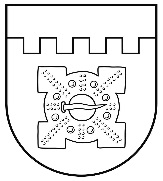 LATVIJAS REPUBLIKADOBELES NOVADA DOMEBrīvības iela 17, Dobele, Dobeles novads, LV-3701Tālr. 63707269, 63700137, 63720940, e-pasts dome@dobele.lvDobelēAPSTIPRINĀTSar Dobeles novada domes2024. gada 28. martalēmumu Nr.98/4NOLIKUMS “GROZĪJUMI NOLIKUMĀ “FINANSIĀLĀ ATBALSTA PIEŠĶIRŠANAS KULTŪRAS PROJEKTIEM KOMISIJAS NOLIKUMS“Izdots saskaņā ar Pašvaldību likuma 4. panta pirmās daļas 5. punktu, 50. panta pirmo daļu, 53. panta otro daļuIzdarīt Dobeles novada domes 2021. gada 25. novembra nolikumā “Finansiālā atbalsta piešķiršanas kultūras projektiem komisijas nolikums” šādus grozījumus:Izteikt nolikuma izdošanas tiesisko pamatojumu šādā redakcijā:“Izdots saskaņā ar Pašvaldību likuma 4. panta pirmās daļas 5. punktu, 50. panta pirmo daļu, 53. panta otro daļu”.Aizstāt visā nolikumā, izņemot 1. punktā, vārdu “komisija” ar vārdu “Komisija” (attiecīgajā locījumā).Izteikt nolikuma 2. punktu šādā redakcijā:“2. Komisiju piecu locekļu sastāvā izveido ar Dobeles novada domes (turpmāk tekstā – Dome) lēmumu, apstiprinot Komisijas priekšsēdētāju un priekšsēdētāja vietnieku, kā arī Komisijas locekļu vārdisko sastāvu uz Domes darbības pilnvaras laiku.”Izteikt nolikuma 3. punktu šādā redakcijā:“3. Komisija savā darbībā ievēro šo nolikumu, Domes lēmumus, saistošos noteikumus, pašvaldības iekšējos normatīvos aktus un citus normatīvos aktus atbilstoši kompetencei. Komisija atrodas Domes pakļautībā.”Svītrot nolikuma 6.3. apakšpunktā vārdu “nozares”.Aizstāt nolikuma 6.4. apakšpunktā pieturzīmi “.” ar pieturzīmi “;”.Papildināt nolikuma 6. punktu ar 6.5. un 6.6. apakšpunktu šādā redakcijā:“6.5. saskaņot jebkuras izmaiņas projekta izpildes gaitā pirms to veikšanas; 6.6. lemt par piešķirtā finansējuma daļēju vai pilnīgu atmaksu, ja finansiālais atbalsts ir izlietots neatbilstoši plānotajām aktivitātēm.”Izteikt nolikuma 13. punkta ievaddaļu šādā redakcijā:“13. Komisija no Komisijas locekļu vidus ievēlē Komisijas sekretāru, kurš: ”Aizstāt nolikuma 15. punktā vārdus “pašvaldības domes” ar vārdu “Domes”.Domes priekšsēdētājs								I.Gorskis